	Un calendrierMois __________________	           Mon objectif d’épargne : ____________ ¢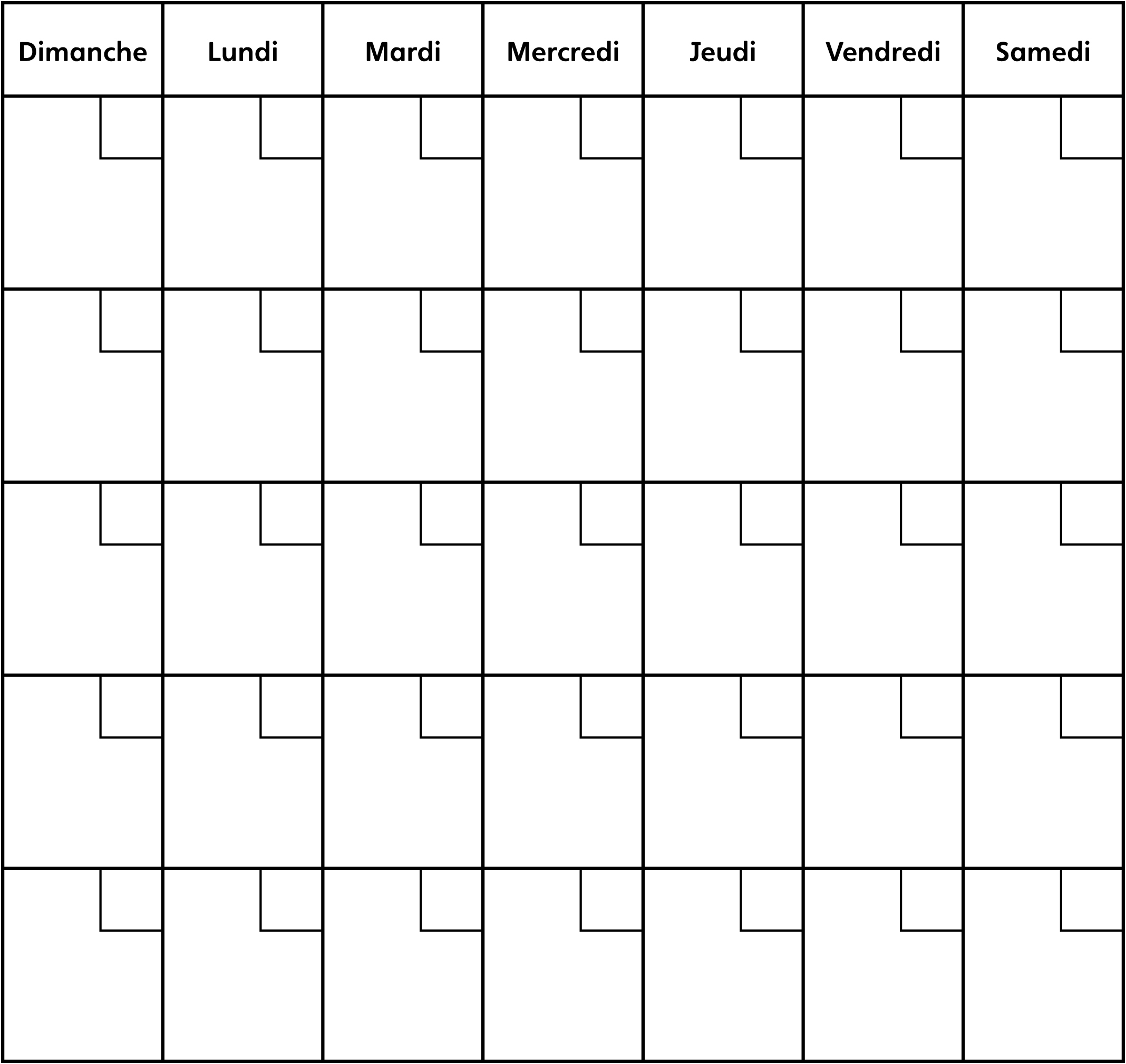 Quel montant as-tu économisé ?   _________ ¢ As-tu atteint ton objectif ? Encercle la réponse.       OUI                NONSi la réponse est NON, combien de plus dois-tu gagner ?  _________ ¢ 